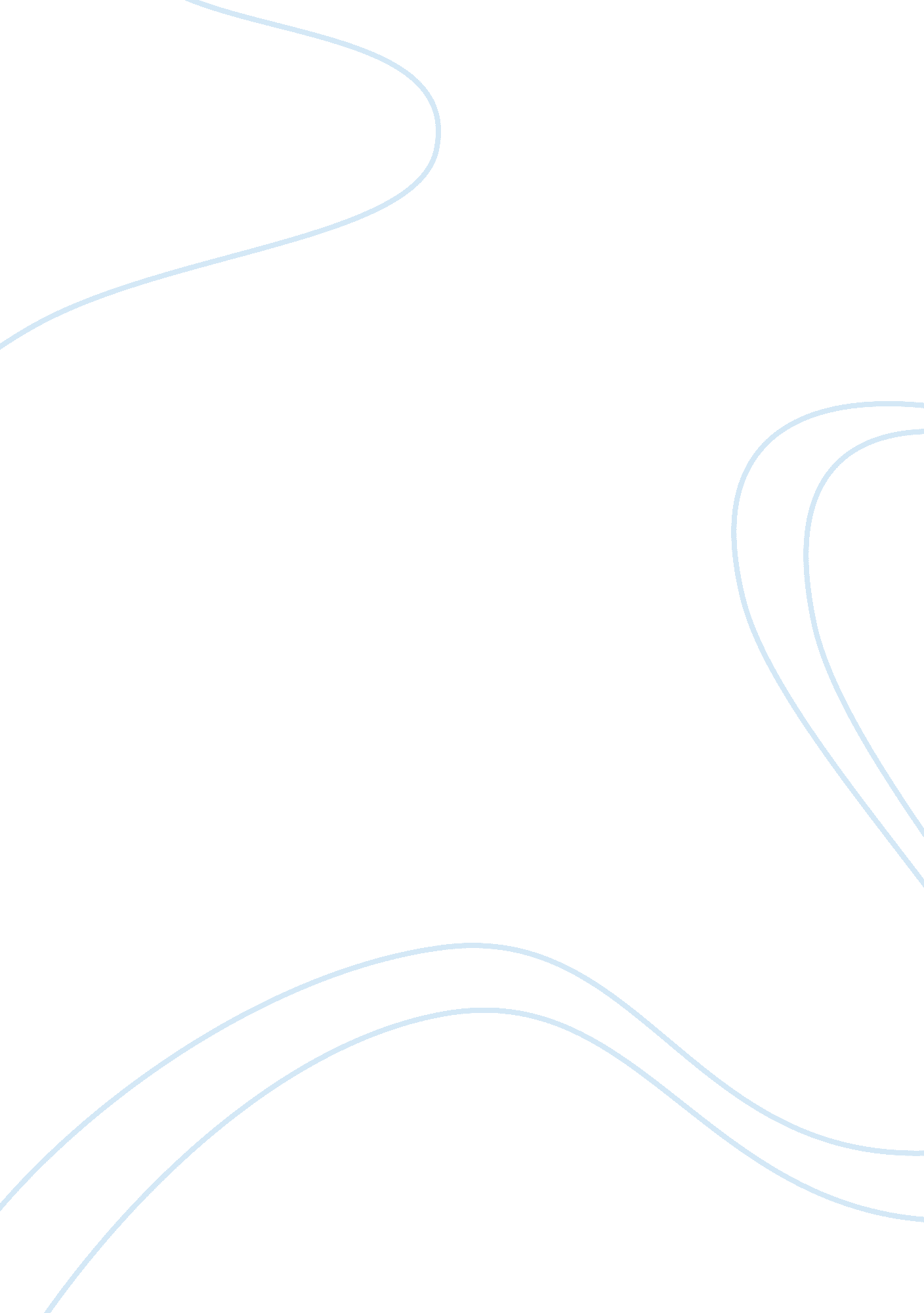 Free essay on snow by orhan pamukhExperience, Happiness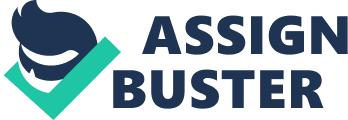 Snow is a novel written by Noble award recipient Turkish author Orhan Pamuk. The story revolves around Ka, a Turkish author who has not visited his country for last twelve years and residing in Frankfurt. After this political exile when he decides to return to his native place, a number of things are there in his mind. He is worried about the deaths of young girls and he is also eager to see a girl for whom he used to have some emotion. 
When Ka returns at his place, he was treated as an alien in that society, he was lonely and nobody was there who could understand him. He meets the girl there who is divorced from her husband because he was involved in some radical kind of politics. Emotionally Author says “ There are two kind of men,' said Ka, in a didactic voice.’The first kind does not fall in love until he's seen how the girls eats a sandwich, how she combs her hair, what sort of nonsense she cares about, why she's angry at her father, and what sort of stories people tell about her. The second type of man -- and I am in this category -- can fall in love with a woman only if he knows next to nothing about her.” Answer – second part The author in this novel has mentioned the pain and quandary of the people of a country that is wedged up between older radical thoughts and modern thoughts. The author have no believe in radical thoughts, he imagines a developed and peaceful society for his country but he is shocked seeing the political and social condition of the society when he returns. The society is fully divided and extremists are spreading hatred among the people of society. The author has done a tremendous task by highlighting the extremism in the society and made examples for others. Then the time came when he started to think about himself only he says “ I think a lot about the poems I wasn't able to write... I masturbated... Solitude is essentially a matter of pride; you bury yourself in your own scent. The issue is the same for all real poets. If you've been happy for too long, you become banal. By the same token, if you've been unhappy for a long time, you lose your poetic power... Happiness and poverty can only coexist for the briefest time. Afterword either happiness coarsens the poet or the poem is so true it destroys his happiness.” 
The author was tortured mentally as well as physically by radicals of the society but his devotion was not shaken. Being an intellectual and a reformist he was harmed several times by seeing these atrocities in the society but as a responsible citizen he kept trying to aware the people by his own ways. Work Cited Buchan, James. " Frozen assets." 29 May 2004. guardian. 19 October 2011 . 